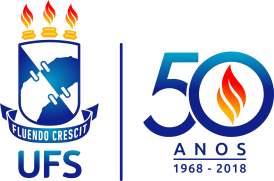 UNIVERSIDADE FEDERAL DE SERGIPEPró-Reitoria de Gestão de PessoasDepartamento de Recrutamento e Seleção de PessoalDivisão de Recrutamento e Seleção de PessoalATUALIZAÇÃO DE DADOS DO CANDIDATOEu, _____________________________________________________________________________, portador do R.G. nº ____________________ e CPF nº __________________________, candidato aprovado no concurso público da Universidade Federal de Sergipe, para o cargo de ________________________________________________, referente ao Edital nº __________________, classificado na _________ colocação, venho solicitar atualização dos meus dados, para fins de uma possível convocação, conforme segue:Obs: Anexar cópia de documento de identificação oficial.Em, ________/________/__________._________________________________________________________Assinatura do requerenteEndereço:Bairro:CidadeEstado:CEP:Celular:Celular:(         )Residencial:Residencial:(         )Trabalho:Trabalho:(         )E-mail:E-mail: